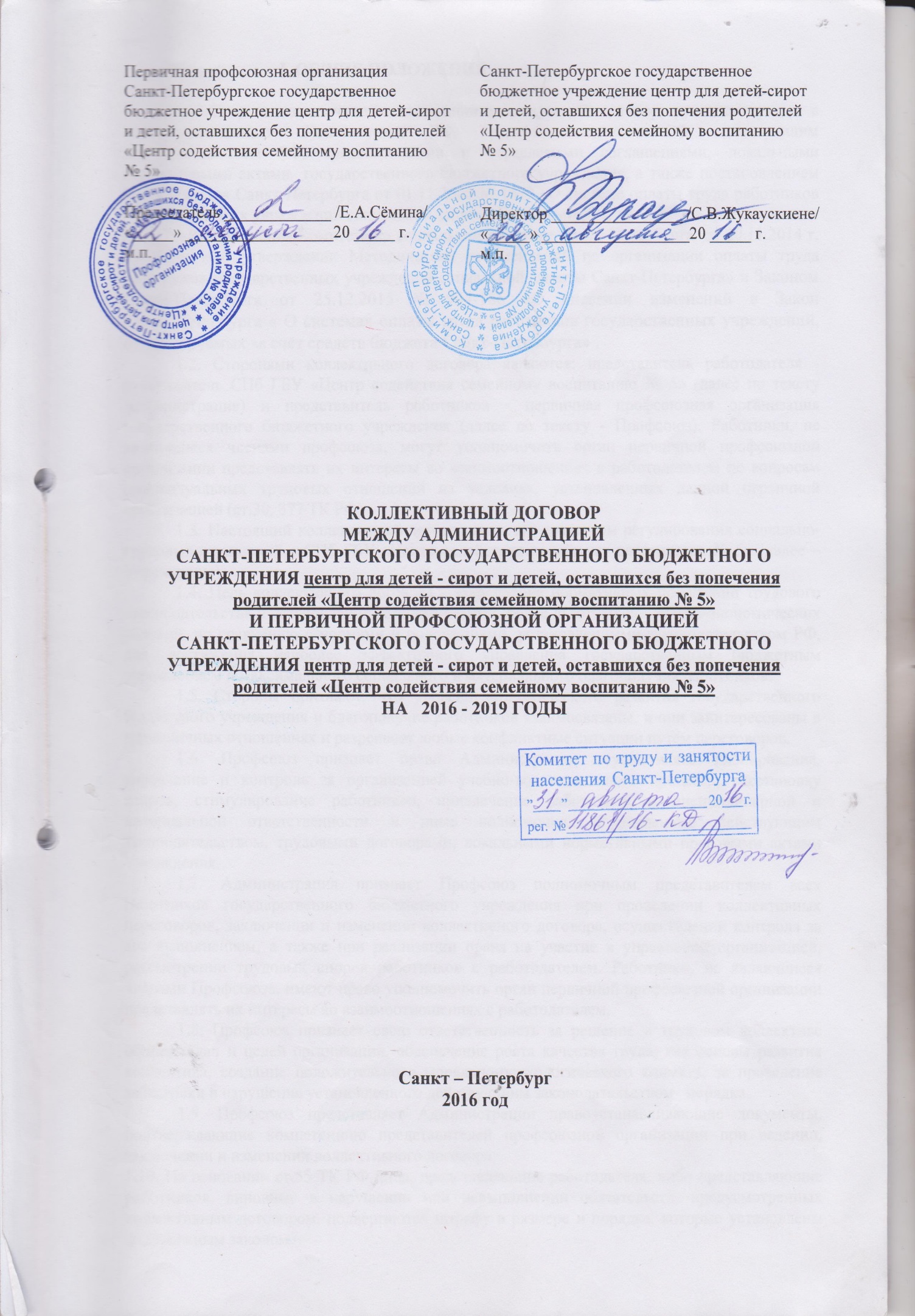 КОЛЛЕКТИВНЫЙ ДОГОВОРМЕЖДУ АДМИНИСТРАЦИЕЙ САНКТ-ПЕТЕРБУРГСКОГО ГОСУДАРСТВЕННОГО БЮДЖЕТНОГО УЧРЕЖДЕНИЯ центр для детей - сирот и детей, оставшихся без попечения родителей «Центр содействия семейному воспитанию № 5»И ПЕРВИЧНОЙ ПРОФСОЮЗНОЙ ОРГАНИЗАЦИЕЙ САНКТ-ПЕТЕРБУРГСКОГО ГОСУДАРСТВЕННОГО БЮДЖЕТНОГО УЧРЕЖДЕНИЯ центр для детей - сирот и детей, оставшихся без попечения родителей «Центр содействия семейному воспитанию № 5»НА   2016 - 2019 ГОДЫСанкт – Петербург 2016 год			I. ОБЩИЕ ПОЛОЖЕНИЯ	1.1. Стороны, заключившие настоящий коллективный договор, руководствуются в своей деятельности Конституцией РФ, Трудовым кодексом РФ, действующим законодательством РФ, трехсторонними и отраслевыми соглашениями, локальными нормативными актами  государственного бюджетного учреждения, а также постановлением Правительства Санкт-Петербурга от 01.11.2005 № 1679 «О системе оплаты труда работников государственных учреждений социальной защиты Санкт-Петербурга» (далее – Постановление № 1679),Распоряжения Комитета по социальной политике Санкт-Петербурга  от 20.11.2014 г. № 276-р «Об утверждении Методических рекомендаций по организации оплаты труда работников государственных учреждений социальной защиты Санкт-Петербурга» и Законом 
Санкт-Петербурга от 25.12.2015 № 904-186 «О внесении изменений в Закон 
Санкт-Петербурга « О системах оплаты труда работников государственных учреждений, финансируемых за счёт средств бюджета Санкт-Петербурга» .  	1.2. Сторонами коллективного договора являются: представитель работодателя - руководитель СПб ГБУ «Центр содействия семейному воспитанию № 5» (далее по тексту   Администрация) и представитель работников - первичная профсоюзная организация государственного бюджетного учреждения (далее по тексту - Профсоюз). Работники, не являющиеся членами профсоюза, могут уполномочить орган первичной профсоюзной организации представлять их интересы во взаимоотношениях с работодателем по вопросам индивидуальных трудовых отношений на условиях, установленных данной первичной организацией (ст.30, 377 ТК РФ) 	1.3. Настоящий коллективный договор является средством регулирования социально-трудовых отношений в СПб ГБУ «Центр содействия семейному воспитанию № 5» (далее – Учреждение).	1.4. Цель коллективного договора - закрепление нормативных положений трудового законодательства и установление дополнительных, более льготных социально-экономических условий, по сравнению с нормами и положениями, установленными законодательством РФ, для достижения наиболее эффективного управления государственным бюджетным учреждением и максимального социального и материального благополучия работников.	1.5. Стороны признают, что уровень экономического развития государственного бюджетного учреждения и благополучие работников взаимосвязаны, и они заинтересованы в гармоничных отношениях и разрешают любые конфликтные ситуации путем переговоров.	1.6. Профсоюз признает право Администрации осуществлять планирование, управление и контроль за организацией учебно-воспитательного процесса, расстановку кадров, стимулирование работников, привлечение работников к дисциплинарной и материальной ответственности и иные полномочия, определенные действующим законодательством, трудовыми договорами, локальными нормативными правовыми актами Учреждения.	1.7. Администрация признает Профсоюз полномочным представителем всех работников государственного бюджетного учреждения при проведении коллективных переговоров, заключении и изменении коллективного договора, осуществлении контроля за его выполнением, а также при реализации права на участие в управлении организацией, рассмотрении трудовых споров работников с работодателем. Работники, не являющиеся членами Профсоюза, имеют право уполномочить орган первичной профсоюзной организации представлять их интересы во взаимоотношениях с работодателем.	1.8. Профсоюз признает свою ответственность за решение в трудовом коллективе общих задач и целей организации, обеспечение роста качества труда, как основы развития коллектива, создание положительного морально-психологического климата, за проведение забастовки в нарушение установленного действующим законодательством   порядка.	1.9. Профсоюз представляет Администрации правоустанавливающие документы, подтверждающие компетенцию представителей профсоюзной организации при ведении, заключении и изменении коллективного договора.1.10. На основании ст.55 ТК РФ лица, представляющие работодателя, либо представляющие работников, виновные в нарушении или невыполнении обязательств, предусмотренных коллективным договором, подвергаются штрафу в размере и порядке, которые установлены федеральным законом.			II. ПРИЕМ И УВОЛЬНЕНИЕ РАБОТНИКОВ	2.1. Администрация:	2.1.1. Соблюдает предусмотренный Трудовым кодексом РФ порядок приема и увольнения работников.	2.1.2. При приеме на работу (до подписания трудового договора) знакомит работника под личную подпись со следующими документами:	- должностными обязанностями;	- Уставом государственного бюджетного учреждения;	- Коллективным договором;	- Правилами внутреннего трудового распорядка;	- Положением о доплатах и надбавках;	- Положением о материальном стимулировании (премировании).	2.1.3. После приема на работу Администрация в трехдневный срок со дня фактического начала работником работы знакомит его под личную подпись со следующими документами:	- приказом о приеме на работу;	- инструкцией по охране труда и технике безопасности;	- другими локальными актами СПб ГБУ «Центр содействия семейному воспитанию   № 5», непосредственно связанными с трудовой деятельностью работника. 	2.1.4. Производит запись в трудовые книжки в соответствии с требованиями: 		- Инструкции по заполнению трудовых книжек, утвержденной постановлением Министерства труда и социального развития № 69 от 10.10.03;	- "Квалификационными характеристиками должностей работников образования" Единого квалификационного справочника должностей руководителей, специалистов и служащих, утвержденными приказом Министерства здравоохранения и социального развития РФ от 26 августа 2010 года № 761н	2.1.5. Своевременно вносит запись о награждениях, присвоенной квалификации по итогам аттестации, знакомит работников с произведенными записями в трудовых книжках после их совершения в личной карточке работника (форма Т-2).	2.1.6. Перевод работников осуществляет в порядке, предусмотренном статьями 72-73 Трудового кодекса РФ.	2.1.7. Изменение существенных условий труда производит в порядке, предусмотренном статьей 74 Трудового кодекса РФ.	2.1.8. Испытание при приеме на работу не устанавливает для:            - беременных женщин и женщин, имеющих детей в возрасте до полутора лет;             - лиц, не достигших возраста восемнадцати лет;             - лиц, приглашенных на работу в порядке перевода от другого работодателя по согласованию между работодателями;             - лиц, заключающих трудовой договор на срок до двух месяцев;             - иных лиц в случаях, предусмотренных настоящим кодексом, иными федеральными законами, коллективным договором.  	- женщин, имеющих ребенка в возрасте до 3 лет.	2.1.9.	Возмещает расходы, связанные со служебной командировкой, в следующих размерах: 	- расходы по проезду – в размере фактических расходов, подтвержденных проездными документами;	- расходы по найму жилого помещения – в размере фактических расходов, подтвержденных соответствующими документами, но не более 1000 рублей в сутки;	- дополнительные расходы (суточные) – в размере не менее 300 рублей за каждый день нахождения в командировке.	2.1.10. Работникам, работа которых имеет разъездной характер (в соответствии с перечнем), устанавливает ежемесячная компенсация на возмещение расходов за проезд в городском транспорте в размере стоимости единого проездного билета (директор, зам. директора по УВР, зам. директора по АХЧ, главному бухгалтеру, бухгалтеру, юристконсульту, соц. педагогу, мед. работникам, воспитателям)	2.1.11. Дополнительные гарантии работникам, совмещающим работу с обучением:	- предоставление дополнительных оплачиваемых и неоплачиваемых дней для учебы (в соответствии с предоставленными документами работодателю «справка вызов»);- установление для учащихся гибкого графика работы.	2.2. Профсоюз:	2.2.1. Оказывает юридическую помощь членам Профсоюза по вопросам трудового законодательства безвозмездно.	2.2.2. Контролирует соблюдение трудового законодательства по вопросам приема, перевода и увольнения работников. 	2.2.3. Осуществляет контроль за правильностью ведения трудовых книжек.III. ВОПРОСЫ ЗАНЯТОСТИ,ПРОФЕССИОНАЛЬНОЙ ПОДГОТОВКИ И ПЕРЕПОДГОТОВКИ КАДРОВ	3.1. Администрация:	3.1.1. Обеспечивает в первую очередь занятость работников, с которыми заключен трудовой договор по основному месту работы.	3.1.2. Содействует повышению профессиональной квалификации работников СПб ГБУ «Центр содействия семейному воспитанию № 5» и их переподготовке. Сохраняет за работником место работы (должность) и среднюю заработную плату по основному месту работы при направлении его на повышение квалификации с отрывом от работы.	3.1.3. Проводит специальную оценку труда в соответствии с. 426-ФЗ о т 28 декабря 2013 г            3.1.4. Разрабатывает мероприятия по сохранению численности работников, работающих по трудовому договору по основному месту работы.	3.2. Профсоюз:	3.2.1. Оказывает содействие в соблюдении требований нормативных актов при прохождении переподготовки и повышении квалификации и работниками государственного бюджетного учреждения.	3.2.2. Принимает участие в аттестации педагогических работников государственного бюджетного учреждения, работая в составе аттестационной комиссии. 	3.2.3. Осуществляет контроль за соблюдением норм трудового законодательства в вопросах занятости работников.IV. ОПЛАТА ТРУДА РАБОТНИКОВ	4.1. Администрация:	4.1.1. Устанавливает предварительную нагрузку работникам на новый учебный год до 1 июня каждого года, знакомит с ней работников под личную подпись. С уточненной нагрузкой (в тарификационных списках) знакомит работника в сентябре под личную подпись.	4.1.2. Устанавливает нагрузку больше или меньше нормы только с письменного согласия работника в форме заявления.	4.1.3. Проводит своевременно работу по тарификации работников совместно с тарификационной комиссией, ее уточнению в связи с изменением стажа и прочих условий, требующих изменения в условиях оплаты труда.	4.1.4. Производит выплату заработной платы в соответствии со статьей 136 Трудового кодекса РФ не реже двух раз в месяц:	- Заработная плата за первую половину месяца -25 числа	-  Заработная плата за вторую половину месяца   -  10 числа4.1.5. Обеспечивает наличие расчетного листка для каждого работника, в котором указываются составные части заработной платы, причитающейся ему за соответствующий период, размеры и основания произведенных удержаний, а также общая денежная сумма, подлежащая выплате.	4.1.6.  Производит выплату отпускных не позднее, чем за три дня до начала отпуска. Производит расчет при увольнении в последний день работы, в том числе выплачивает компенсацию за неиспользованный отпуск.	4.1.7.  Не допускает установления и изменения оплаты труда без учета мотивированного мнения Профсоюза СПб ГБУ «Центр содействия семейному воспитанию   № 5».	4.1.8. Обеспечивает контроль за своевременностью и правильностью выплат пособий.	4.1.9. Производит дополнительную оплату работникам СПб ГБУ «Центр содействия семейному воспитанию № 5» при выполнении ими обязанностей временно отсутствующего работника. Срок, содержание и объем дополнительной работы устанавливаются с письменного согласия работника.	4.1.10. Производит доплаты сотрудникам в соответствии с Положением о доплатах и надбавках, действующем в государственном бюджетном учреждении, с учетом мнения Профсоюза.	4.1.11. Предупреждает работников персонально под расписку не менее чем за два месяца о введении новых условий оплаты труда или изменении условий оплаты труда.	4.1.12.  Устанавливает надбавку к заработной плате в размере до 12 % (в зависимости от условий и результатов специальной оценки труда) при работе в неблагоприятных условиях.	4.1.13. Производит доплату за работу в ночное время (с 22 до 6 часов) по ставкам, 50% от должностного оклада.	4.1.14. Производит оплату за дни вынужденного простоя работника по вине работодателя (в случае карантина, аварийной ситуации) в размере не ниже 100% среднего заработка работника.	4.1.15. Производит оплату в двойном размере либо предоставляет дополнительные дни отдыха за работу в выходные и праздничные дни.	4.1.16. Оплачивает командировочные расходы в размерах, установленных Правительством РФ от 13.10.2008 г. № 749.	4.1.17.  Выдвигает кандидатуры работников СПб ГБУ «Центр содействия семейному воспитанию   № 5». совместно с Профсоюзом к поощрению за особые заслуги или в связи с юбилейными датами.	4.1.18.. Выплачивает выходное пособие за счет средств бюджета при расторжении трудового договора в связи с ликвидацией организации либо сокращением численности или штата работников в размере среднего заработка за три месяца.	4.1.19.  Производит удержание профсоюзных взносов в размере 1 % от должностного оклада сотрудника.	4.2. Профсоюз:	4.2.1. Принимает участие в работе тарифно-квалификационной комиссии государственного бюджетного учреждения.	4.2.2.       В соответствии со ст. 370 ТК РФ осуществляет контроль за:- соблюдением трудового законодательства и иных нормативных правовых актов, содержащих нормы трудового права; - правильностью установления окладов и тарификационных ставок; своевременным изменением тарификации работников;- своевременной выплатой заработной платы;- установлением дифференцированных доплат и надбавок к должностным окладам и ставкам;- правильностью распределения бюджетных и внебюджетных средств для оплаты труда;	4.2.3. Принимает участие в разработке Положения о доплатах и надбавках, Положения о материальном стимулировании работников, распределении фонда экономии и осуществляет контроль за правильностью его применения.V. РАБОЧЕЕ ВРЕМЯ И ВРЕМЯ ОТДЫХА	5.1. Администрация:	5.1.1.Устанавливает режим работы СПб ГБУ «Центр содействия семейному воспитанию № 5» с учетом мотивированного мнения Профсоюза в соответствии с Правилами внутреннего трудового распорядка и Уставом СПб ГБУ «Центр содействия семейному воспитанию № 5».             5.1.2.  СПб ГБУ «Центр содействия семейному воспитанию № 5» работает круглосуточно. 5.1.3.На основании ст. ст. 92, 94 ТК РФ продолжительность рабочего дня педагогического, медицинского и обслуживающего персонала определяется графиком сменности, составляемым не менее чем за 1 месяц, и утверждаемым директором по согласованию с Профсоюзом. 5.1.4. Воспитателям, медицинским работникам, младшим воспитателям запрещается оставлять работу до прихода сменяющегося работника. О неявке сменяющего работника необходимо сообщить администрации, которая должна принять меры к замене его другим работником. 5.1.5.Определяет график работы и занятости работников на год и вправе его менять по производственной необходимости.	5.1.6.  Обеспечивает работников материально-технической базой и иными средствами, необходимыми для работы.	5.1.7 Составляет график отпусков с учетом мотивированного мнения Профсоюза не позднее 15 декабря текущего года и знакомит с ним работников под личную подпись.		5.1.8 Предоставляет дополнительные оплачиваемые дни к очередному отпуску в соответствии ст. 119 ТК РФ,Письмо Роструда от 07.06.2008 № 1316-6-1согласно количеству переработанных часов:-Заместителю директора по АХЧ - не менее 3 календарных днейЗаместителю директора по УВР – не менее 3 календарных днейГлавному бухгалтеру- не менее 3 календарных дней	5.1.9.  Предоставляет отпуск без сохранения заработной платы:  участникам Великой Отечественной войны - до 35 календарных дней в году;работающим пенсионерам по старости (по возрасту) - до 14 календарных дней в году; родителям и женам (мужьям) военнослужащих, сотрудников органов внутренних дел, федеральной противопожарной службы, органов по контролю за оборотом наркотических средств и психотропных веществ, таможенных органов, сотрудников учреждений и органов уголовно-исполнительной системы, погибших или умерших вследствие ранения, контузии или увечья, полученных при исполнении обязанностей военной службы (службы), либо вследствие заболевания, связанного с прохождением военной службы (службы), - до 14 календарных дней в году; работающим инвалидам - до 60 календарных дней в году; работникам в случаях рождения ребенка, регистрации брака, смерти близких родственников - до пяти календарных дней;женщинам по уходу за ребенком до достижения им возраста трех лет. лицу, работающему по совместительству, если по совмещаемой работе продолжительность отпуска меньше, чем по основному месту работыработникам, допущенным к вступительным испытаниям в образовательное учреждение высшего профессионального образования, и работникам, которые являются слушателями подготовительных отделений образовательных учреждений высшего профессионального образования, для сдачи выпускных экзаменов - продолжительностью 15 календарных дней лицам, которые допущены к вступительным испытаниям в имеющие государственную аккредитацию образовательные учреждения среднего профессионального образования, - продолжительностью 10 календарных дней студентам очной формы обучения, совмещающим работу с учебой в образовательных учреждениях высшего и среднего профессионального образования, имеющих государственную аккредитацию, для прохождения промежуточной аттестации - продолжительностью соответственно 15 и 10 календарных дней в учебном году либо для подготовки и защиты выпускной квалификационной работы и сдачи государственных экзаменов - четыре и два месяца, а для сдачи итоговых государственных экзаменов - один месяц работникам - Героям Советского Союза, Героям Российской Федерации, полным кавалерам ордена Славы - продолжительностью до трех недель в году в удобное время года работникам - Героям Социалистического Труда и полным кавалерам ордена Трудовой Славы - продолжительностью до трех недель в году в удобное время года инвалидам войны, участникам Великой Отечественной войны, ветеранам боевых действий на территориях других государств, в том числе инвалидам, лицам, награжденным знаком "Житель блокадного Ленинграда", ветеранам труда и некоторым иным категориям работников - продолжительностью от двух недель до одного месяца в году 	5.1.12 Не допускает предоставление отпуска без сохранения заработной платы по инициативе администрации, а также без указания работником уважительных причин в заявлении.	5.1.13.Общие собрания трудового коллектива проводятся по мере необходимости, но не реже 2 раза в год. 	5.2. Профсоюз:	5.2.1. Дает мотивированное мнение о графиках работы, отпусков и занятости работников в летний период.	5.2.2.  Организует и проводит культурно-массовую работу с членами Профсоюза.	5.2.3. Осуществляет контроль за соблюдением норм трудового законодательства в вопросах режима работы и отдыха.VI. ОХРАНА ТРУДА РАБОТНИКОВ	6.1. Администрация:	6.1.1. Обеспечивает работу по охране труда в соответствии с требованиями Трудового кодекса РФ и законодательством РФ.	6.1.2. Обеспечивает здоровые и безопасные условия труда для работающих в государственном бюджетном учреждении. 	6.1.3. Заключает Соглашение по охране труда и отчитывается за его выполнение не реже одного раза в год на совместном совещании.	6.1.4. Разрабатывает и утверждает Инструкции по охране труда.	6.1.5. Своевременно проводит инструктажи по охране труда и обучение работников по охране труда, в соответствии с действующими нормативными документами.	6.1.6. Обеспечивает выдачу работникам спецодежды, других средств индивидуальной защиты, инвентаря, мебели и оборудования, необходимых для работы.	6.1.7. Осуществляет учет и расследование несчастных случаев в Учреждении в порядке, предусмотренном законодательством РФ.6.1.8.Изучает условия труда на рабочих местах и устанавливает доплаты работникам за  неблагоприятные условия труда 6.1.9.В соответствии со ст. 76 Трудового кодекса РФ работодатель имеет право не  допускать к работе работника: - появившегося на работе в состоянии алкогольного, наркотического или иного токсического опьянения.- не прошедшего в установленном порядке обучение и проверку знаний и навыков в области охраны трудаVII. РЕШЕНИЕ СОЦИАЛЬНО-БЫТОВЫХ ПРОБЛЕМ РАБОТНИКОВ	7.1. Администрация: Оказывает помощь работникам в решении социально-бытовых проблем, в том числе жилищных.Организует оздоровительную работу для работников государственного  бюджетного учреждения.Профсоюз:	7.2.1. Получает и заслушивает информацию работодателя по социально-трудовым и связанным с трудом социально-экономическим вопросам.	7.2.2. Изучает социально-бытовые условия работников, оказывает помощь в решении социально-бытовых проблем, оказывает содействие членам Профсоюза в решении жилищных и других социальных вопросов (выплаты пособий).	7.2.3. Создает с письменного согласия работников банк данных о малообеспеченных сотрудниках, включая инвалидов, одиноких матерей, работников, имеющих трех и более детей, одиноких пенсионеров и других социально незащищенных лиц, с целью оказания адресной социальной поддержки.	7.2.4. Проводит работу по организации отдыха и лечения сотрудников.	7.2.5. Оказывает материальную помощь членам Профсоюза из средств профсоюзного бюджета.	7.2.6. Оказывает информационно-методическую, консультационную и правовую помощь по трудовым и профессиональным вопросам членам Профсоюза безвозмездно.VIII. ГАРАНТИИ ПРОФСОЮЗНОЙ ДЕЯТЕЛЬНОСТИ	8.1. Администрация: 	8.1.1. Соблюдает права и гарантии Профсоюза. Содействует деятельности профсоюзного комитета в соответствии с требованиями Трудового кодекса РФ и Закона РФ «О профессиональных союзах, их правах и гарантиях деятельности».	8.1.2. Учитывает мотивированное мнение профсоюза при: -  определении режима работы всех категорий работников; -  аттестации работников;-  утверждении Правил внутреннего трудового распорядка; -  утверждении Положения о доплатах и надбавках; -  утверждении Положения о материальном стимулировании (премировании); -утверждении должностных инструкции работников государственного бюджетного учреждения; -  утверждении графика отпусков работников; - разработке проектов документов (приказов и распоряжений), затрагивающих экономические и трудовые права работников.	8.1.3. Освобождает от работы членов выборных профсоюзных органов, не освобожденных от основной работы в государственном бюджетном учреждении, для участия в качестве делегатов созываемых профессиональными союзами съездов, конференций, а также для участия в работе их выборных органов, на время краткосрочного профсоюзного обучения, сохраняя за ними среднюю заработную плату.	8.1.4. Предоставляет профсоюзному комитету необходимую информацию по социально-трудовым вопросам.	8.1.5. Устанавливает доплату членам выборных профсоюзных органов в соответствии с Положением о доплатах и надбавках.	8.1.6. Сохраняет безналичное взимание и перечисление на счет Профсоюза членских взносов из заработной платы членов Профсоюза бесплатно.	8.1.7. Предоставляет свободное время и сохранять среднюю заработную плату председателю первичной профсоюзной организации и членам профсоюзного комитета при выполнении ими общественных обязанностей.	8.1.8. Предоставляет бесплатное электрофицированное и отапливаемое помещение, а также связь (телефон и факс), ксерокс и электронную почту, для работы профсоюзного комитета первичной профсоюзной организации.IX. ВСТУПЛЕНИЕ КОЛЛЕКТИВНОГО ДОГОВОРА В СИЛУ, КОНТРОЛЬ, ОТВЕТСТВЕННОСТЬ СТОРОН	9.1. Срок действия договора три года с даты подписания сторонами.	9.2. Продление договора возможно по решению сторон и оформляется дополнительным соглашением к настоящему договору. 	9.3. О нежелании продлевать действие настоящего договора сторона обязана уведомить другую сторону за один месяц до окончания срока действия договора.	9.4.  Коллективный договор вступает в силу с даты подписания сторонами.	9.5. Ни одна из сторон не может в одностороннем порядке прекратить выполнение принятых на себя обязательств в период установленного срока, за исключением наступления обстоятельств форс-мажора.	9.6.  Все разногласия принимаются и рассматриваются в недельный срок сторонами договора в порядке, определенном ТК РФ.	9.7. В случае реорганизации государственного бюджетного учреждения, ответственность за выполнение коллективного договора возлагается на правопреемников, в течение срока, предусмотренного действующим законодательством.	9.8. Любая из сторон, подписавших коллективный договор, может вносить предложения об изменениях и дополнениях, в порядке, определенном ТК РФ, если они не ухудшают и не создают препятствий для выполнения принятых обязательств.	9.9. Решения о внесение изменений и дополнений в коллективный договор принимаются на общем собрании работников государственного бюджетного учреждения.	9.10. В случае невыполнения данного коллективного договора, за уклонение от участия в переговорах, стороны несут административную ответственность в соответствии с действующим законодательством.	9.11. Контроль за выполнением коллективного договора осуществляется комиссией из числа представителей сторон два раза в год, а также сторонами самостоятельно.	9.12. Информация о ходе выполнения коллективного договора заслушивается сторонами на общем собрании работников государственного бюджетного учреждения не реже двух раз в год.	9.13.  Приложение к коллективному договору являются его составной частью.	9.14. Коллективный договор составляется в трех экземплярах, имеющих равную юридическую силу: одни экземпляр хранится в администрации учреждения, второй экземпляр хранится в первичной профсоюзной организации, третий передается в Комитет по труду и занятости населения при регистрации коллективного договора.Принят на собрании трудового коллектива – 22.08.2016 годаПредседатель собрания ___________/А.В.Королева/ Секретарь собрания _____________ /О.В.Шарикова/ПЕРЕЧЕНЬ СВЕДЕНИЙпредставляемых Санкт-Петербургским государственным бюджетным учреждением центром для детей-сирот и детей, оставшихся без попечения родителей «Центр содействия семейному воспитанию № 5» при регистрации коллективного договораПолное наименование организации: Санкт-Петербургское государственное бюджетное учреждение центр для детей-сирот и детей, оставшихся без попечения родителей «Центр содействия семейному воспитанию № 5» (СПб ГБУ «Центр содействия семейному воспитанию № 5»)Фамилия, имя, отчество:      Директор – Жукаускиене Светлана Васильевна телефон, факс 531–03-73     Председатель ПО – Сёмина Елена Анатольевна телефон 590–13-40Юридический и фактический адрес организации: 195267, г. Санкт-Петербург, улица Ушинского, дом № 17, корпус № 2, ЛИТ А. Калининский район г. Санкт – Петербурга Отрасль экономики, основной вид экономической деятельности: ОКВЭД - № 85,31 Среднесписочная численность работников Учреждения – 46 человекНаименование представителя работников - Первичная профсоюзная организация Количество членов профсоюза – 36 человек и 78 %Средняя заработная плата работников Центра № 5 – 44 547 рублейСумма денежных средств, предусмотренных коллективным договором, на обеспечение мер социальной поддержки работникам и членам их семей, сверх установленных законодательством – нет Дата заключения коллективного договора –   22.августа 2016 годаДата вступления в силу коллективного договора –   22 августа 2016 годаДата окончания действия коллективного договора-  22 августа 2019 годаДиректор                                                                     ___________________/С.В.Жукаускиене/  Выписка из протокола № ______ от 22 августа 2016 годасобрания трудового коллектива Санкт-Петербургского государственного бюджетного учреждения центр для детей-сирот и детей, оставшихся без попечения родителей «Центр содействия семейному воспитанию № 5»Членов коллектива – 46 человекПрисутствовало – 38 человекПредседатель собрания – Королева А.В.Секретарь собрания – Шарикова О.В.Повестка дня:Отчет о выполнении коллективного договора на 2013-2016 годы;Принятие коллективного договора на 2016 – 2019 годы.Слушали: По первому вопросу председателя первичной профсоюзной организации Сёмину Е.А.Решение: Утвердить отчет о выполнении коллективного договора.За – 38 чел.   Против – нет.    Воздержались – нет. По второму вопросу директора Центра № 5 Жукаускиене С.В.Решение: Принять коллективный договор на 2016 – 2019 годы.За – 38 чел.  Против – нет.  Воздержались – нет. Председатель собрания:  ____________________________А.В.КоролеваСекретарь собрания:  _______________________________О.В.ШариковаПервичная профсоюзная организацияСанкт-Петербургское государственное бюджетное учреждение центр для детей-сирот и детей, оставшихся без попечения родителей «Центр содействия семейному воспитанию      № 5»Председатель _____________ /Е.А.Сёмина/«_____» __________________20 _____ г. м.п.Санкт-Петербургское государственное бюджетное учреждение центр для детей-сирот и детей, оставшихся без попечения родителей «Центр содействия семейному воспитанию      № 5»Директор ________________ /С.В.Жукаускиене/«_____» __________________20 _____ г. м.п.